                                                                                            Թեմատիկ պլան 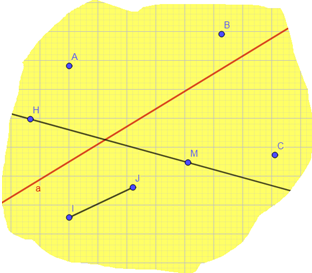                                                                            Թեմատիկ պլան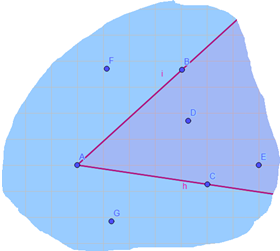                                          Թեմատիկ պլան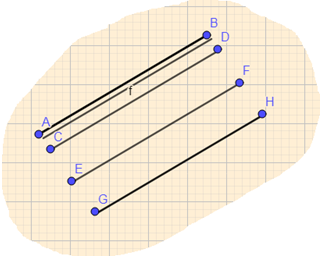 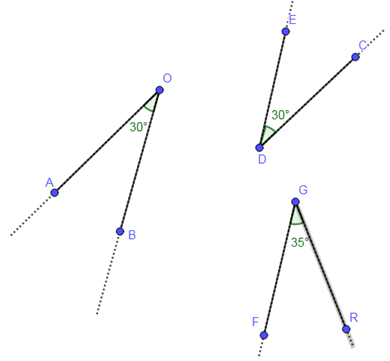 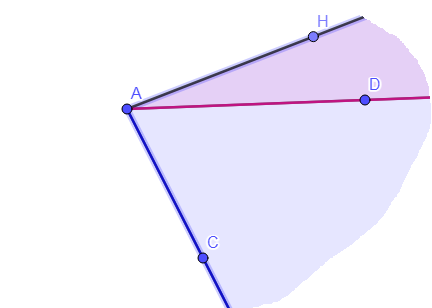 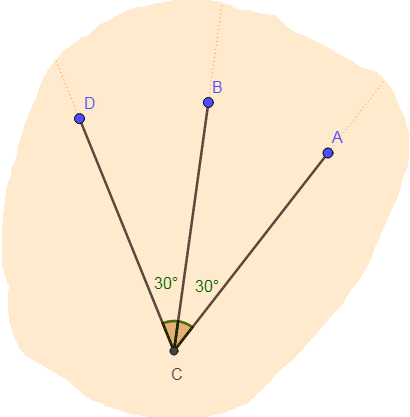 Թեմատիկ պլան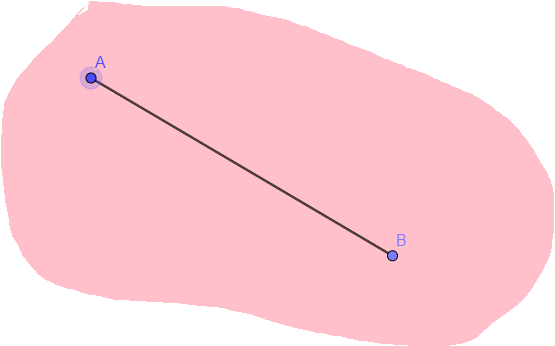 2Թեմատիկ պլան000Թեմատիկ պլան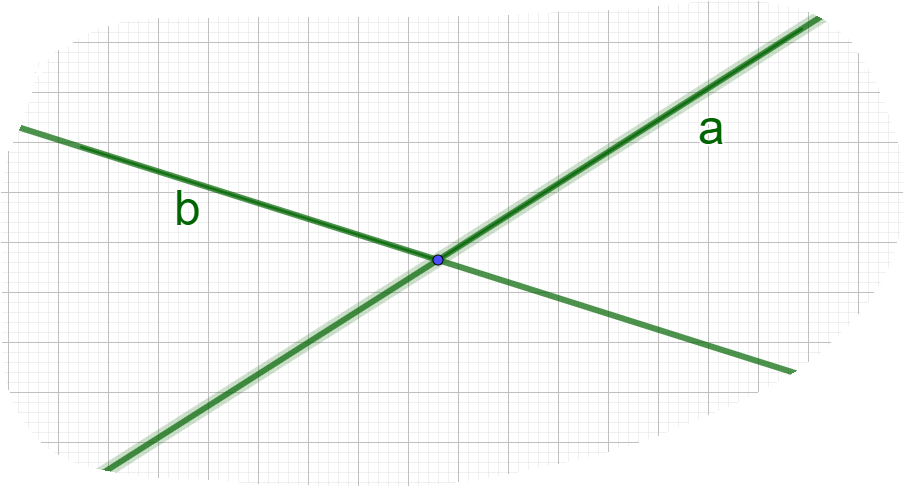 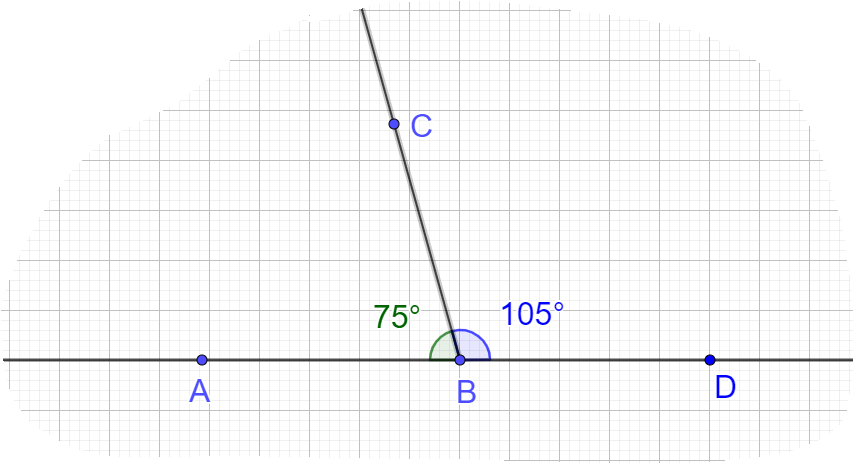 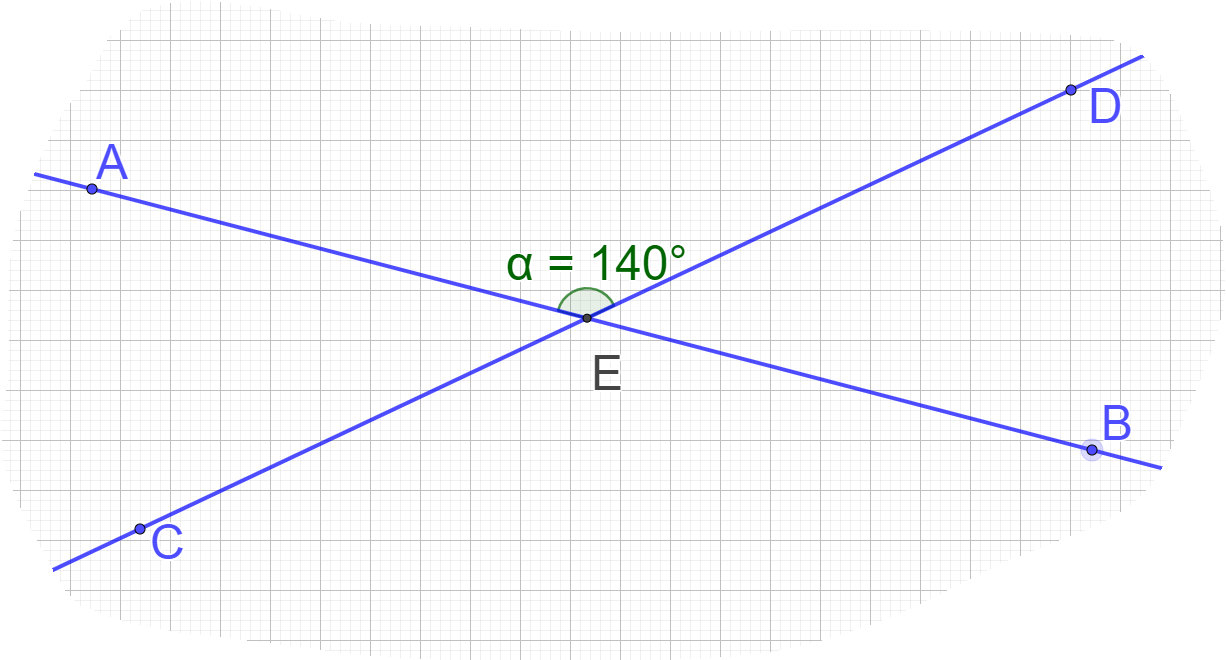 Թեմատիկ պլան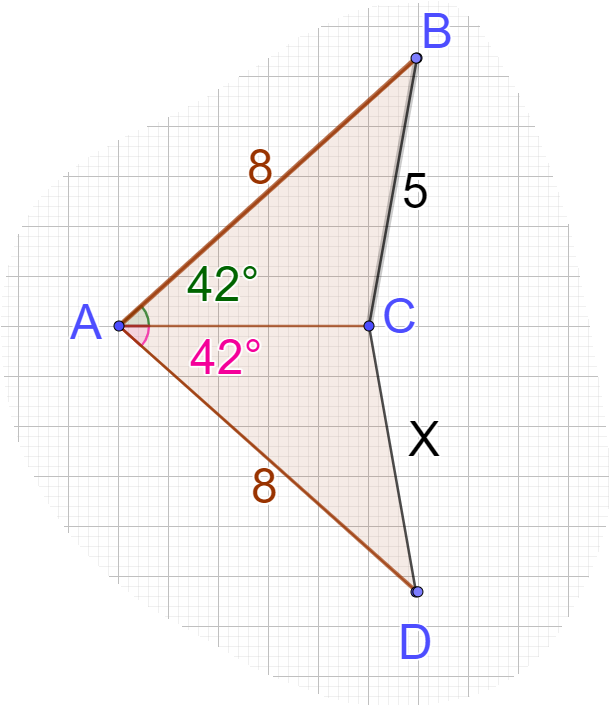 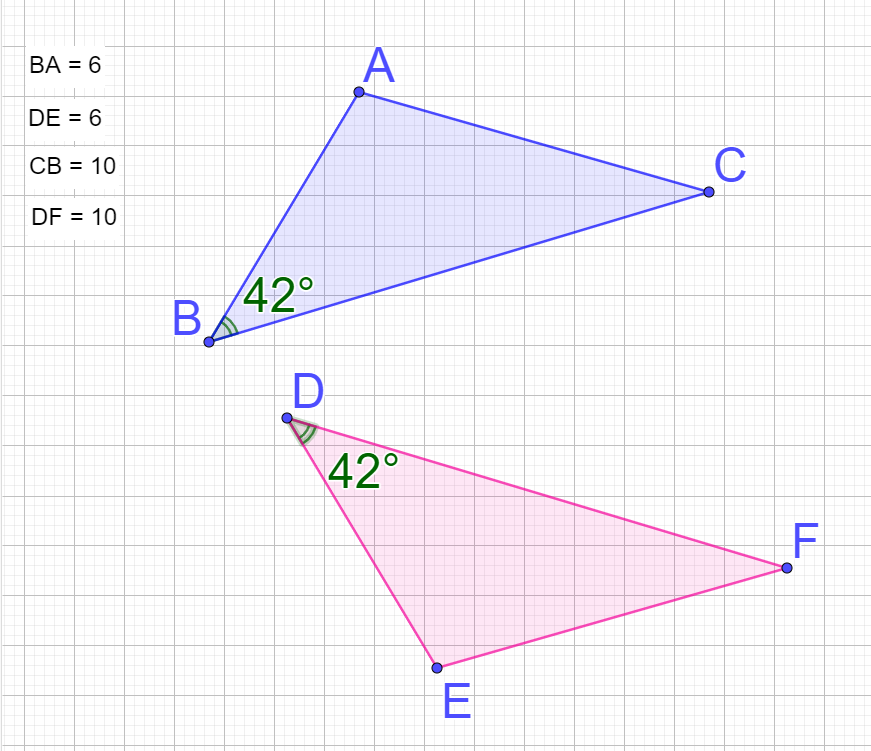 Թեմատիկ պլան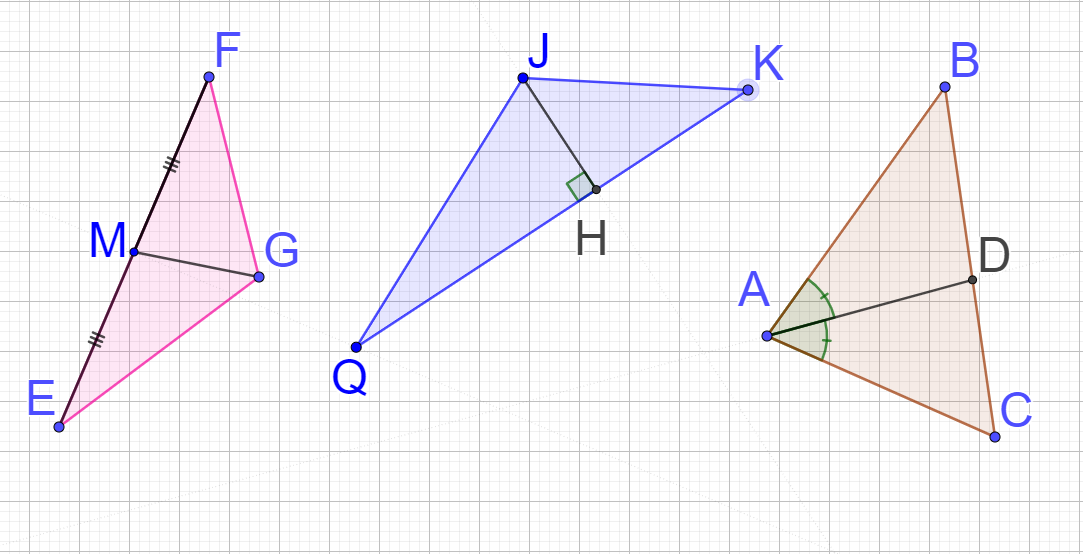 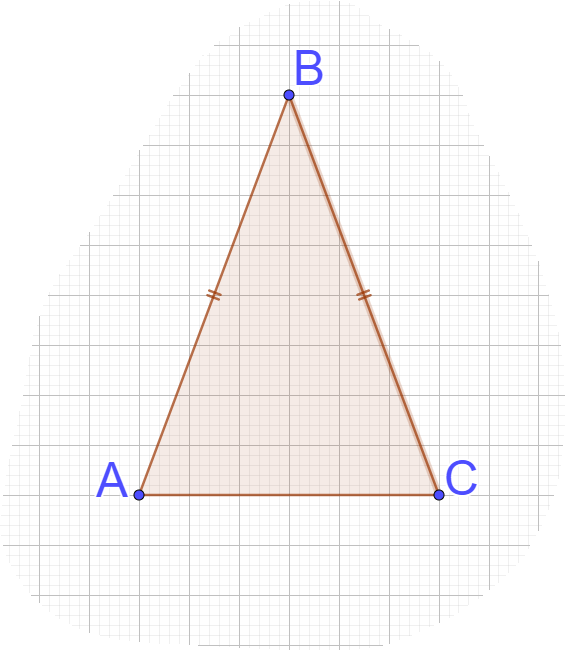 Թեմատիկ պլան                   AB=A1B1                   <A = <A1                 ---------------????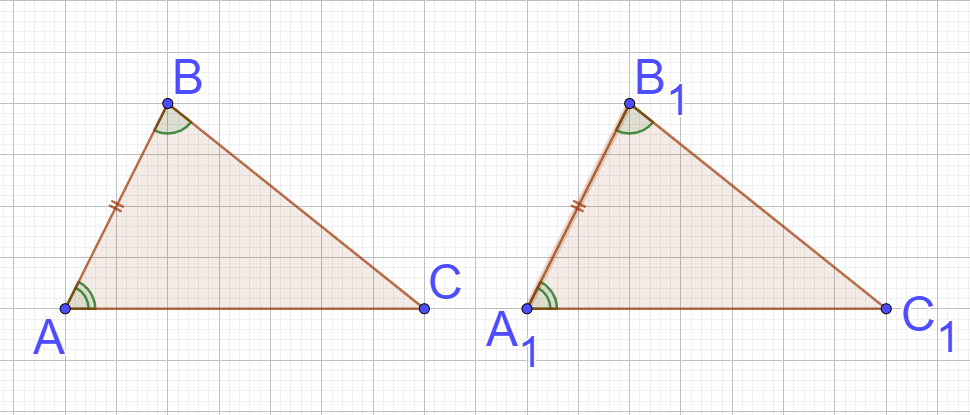 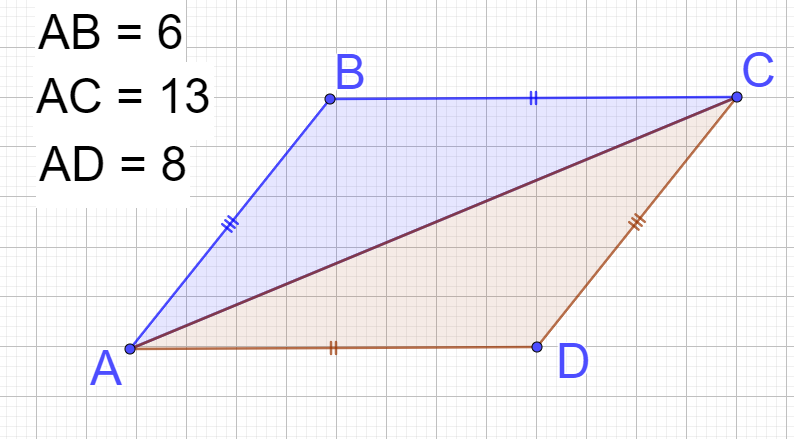 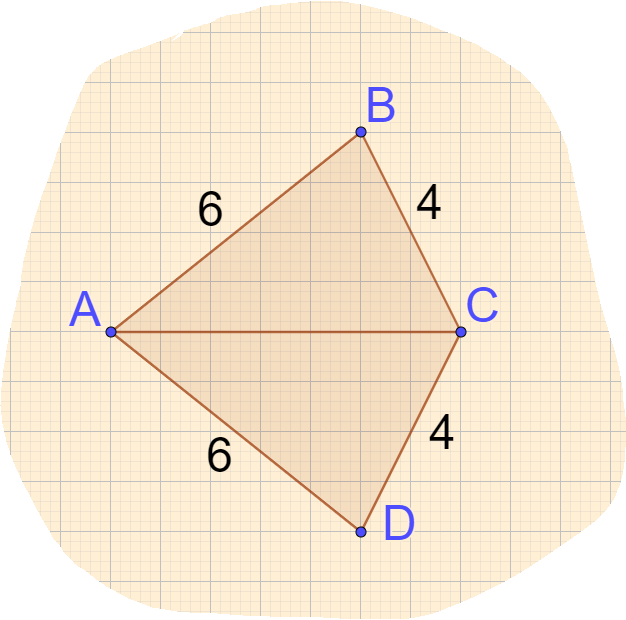 Թեմատիկ պլան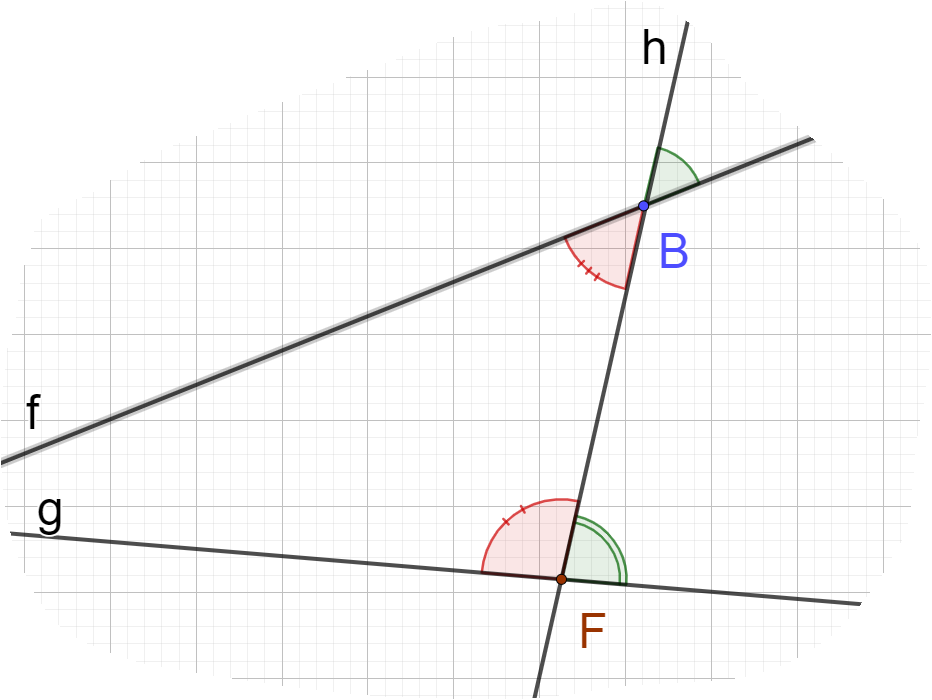 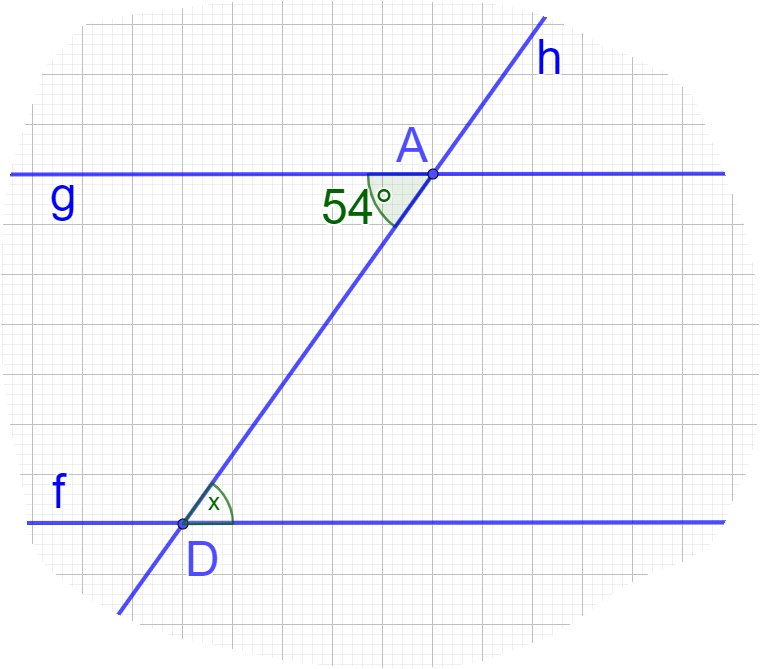 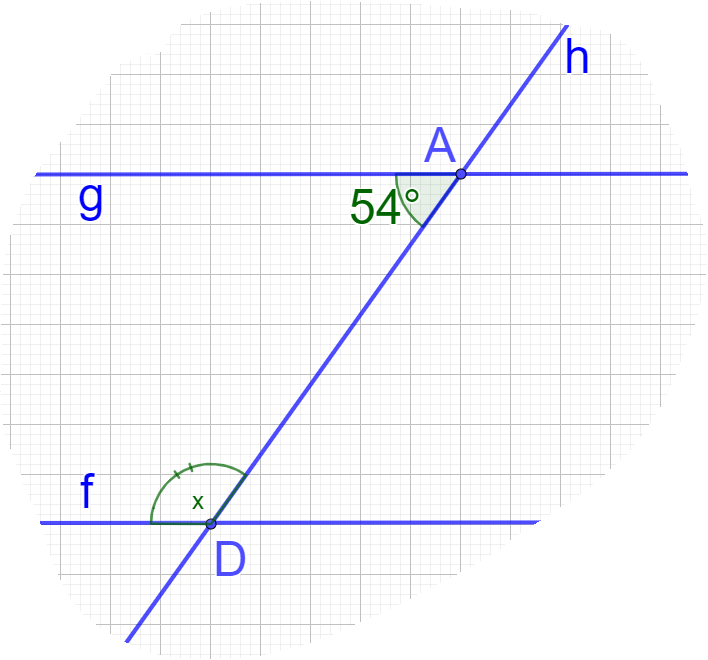 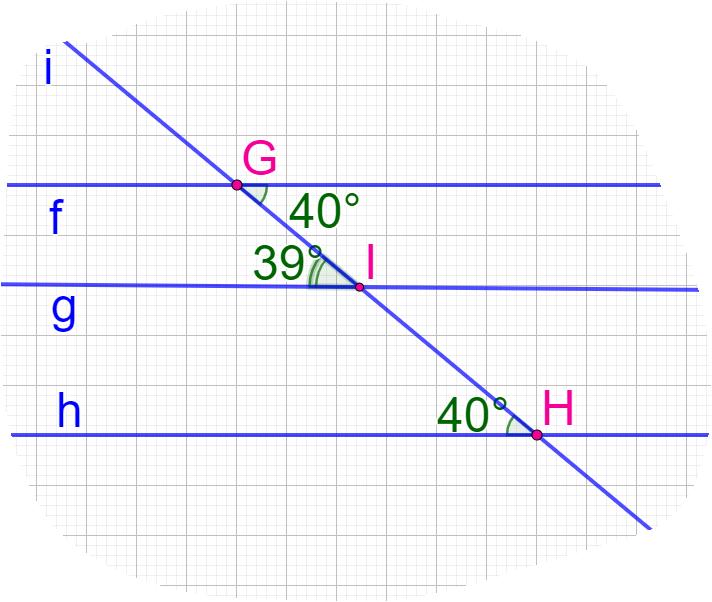 Թեմատիկ պլան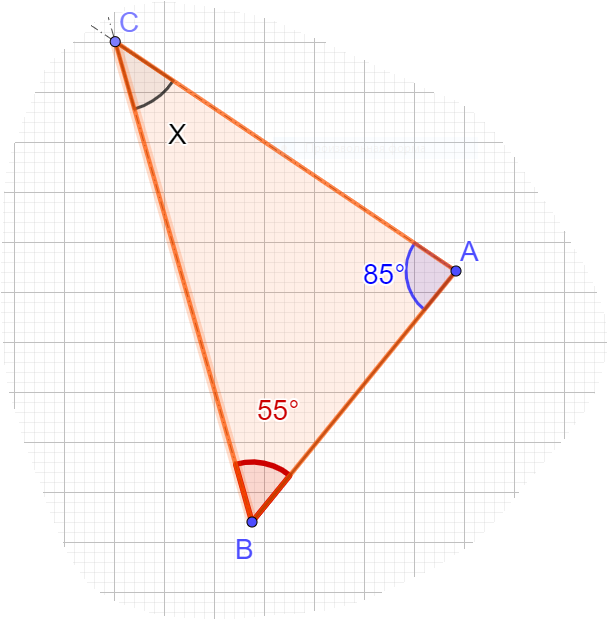 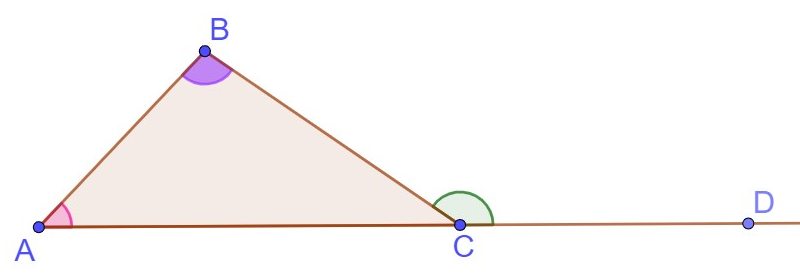 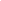 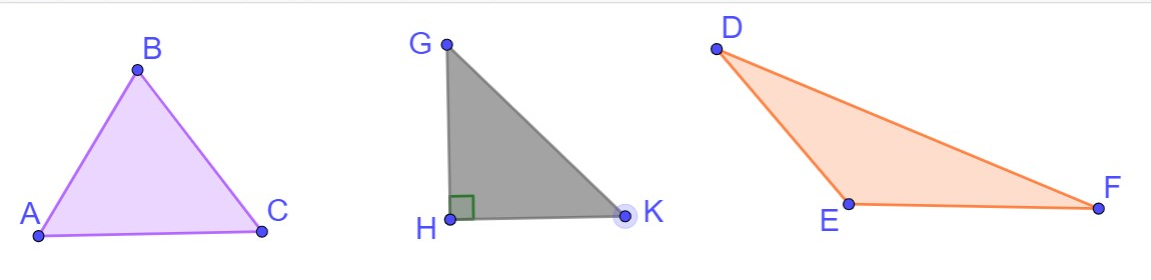 _________________                    _______________                     ____________________o1Թեմատիկ պլանo, 39o, 120o : 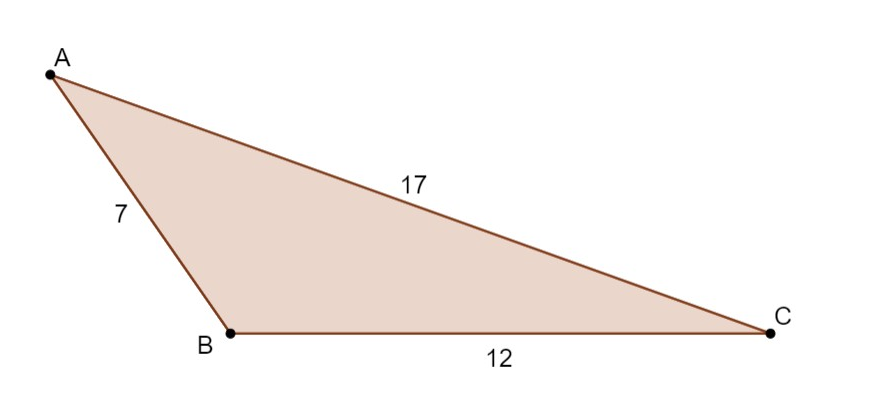 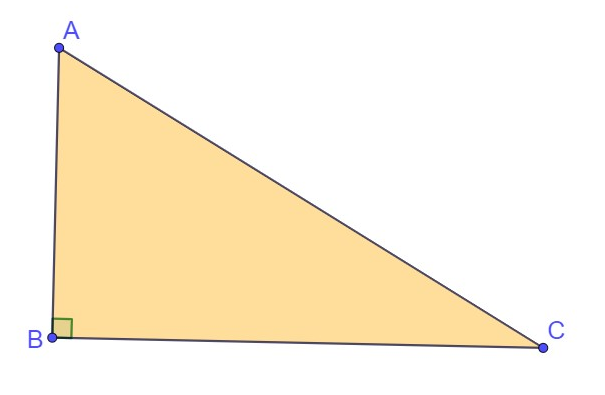 o, 50oo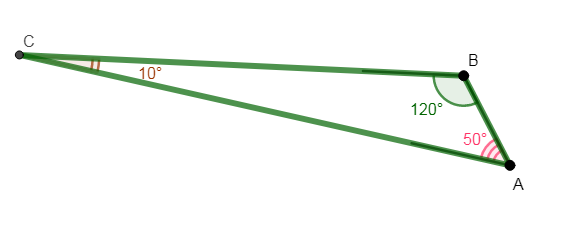 Թեմատիկ պլան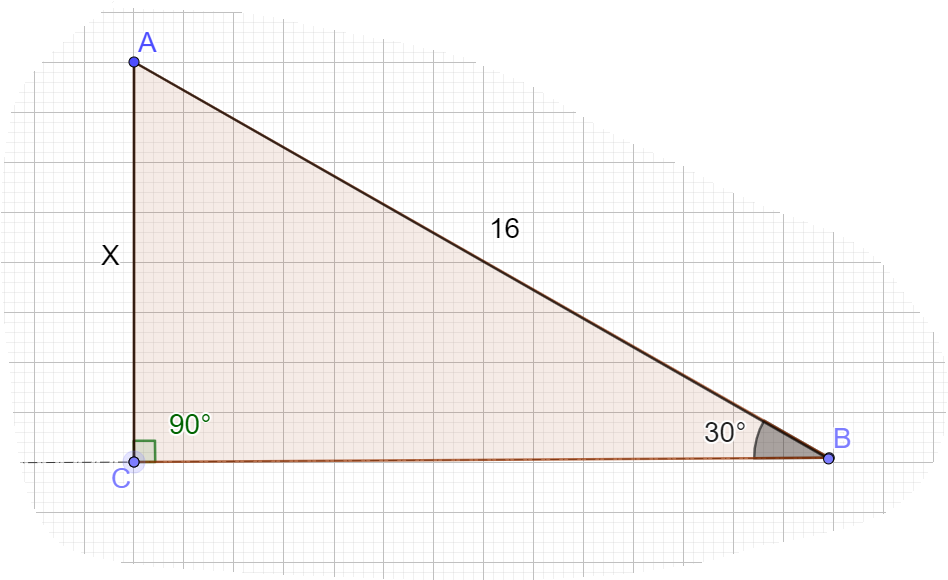 6. 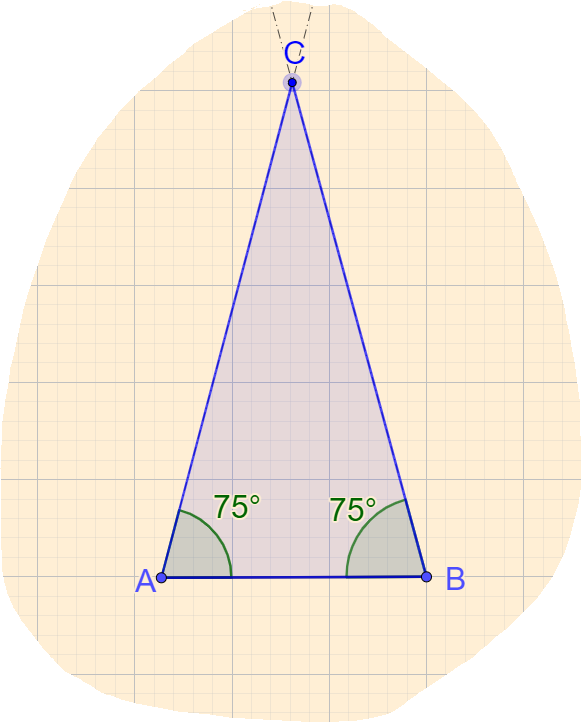 3.  oo  Թեմատիկ պլան .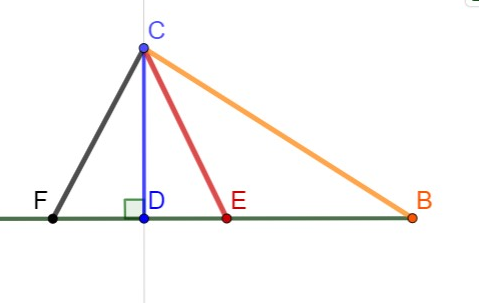 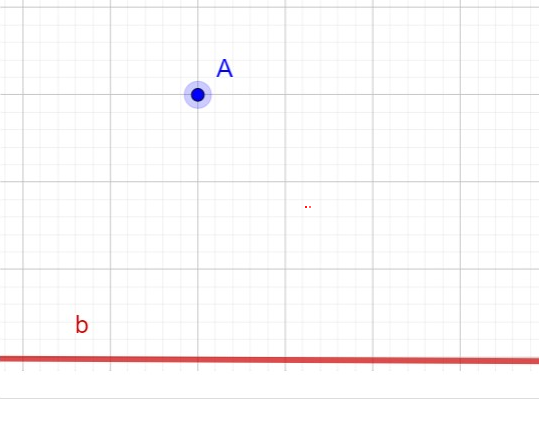 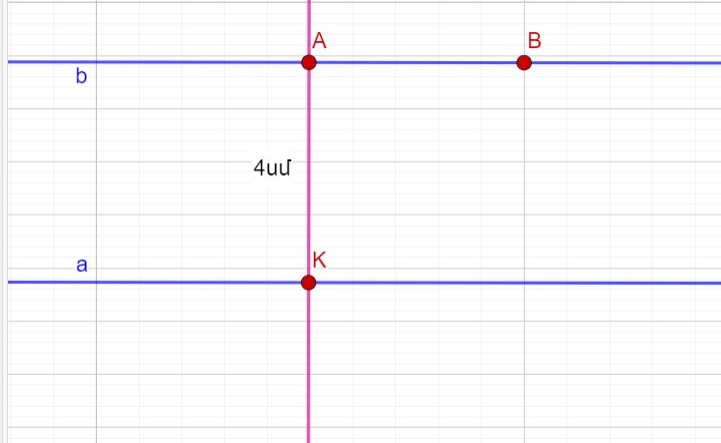 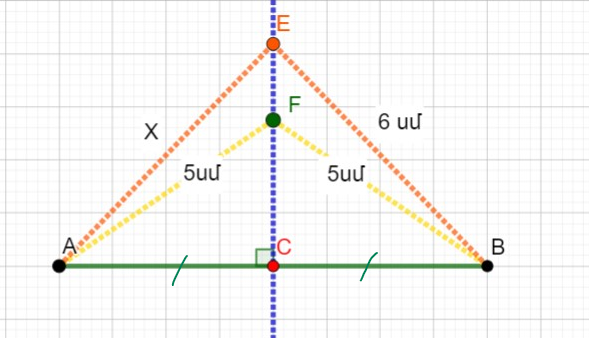 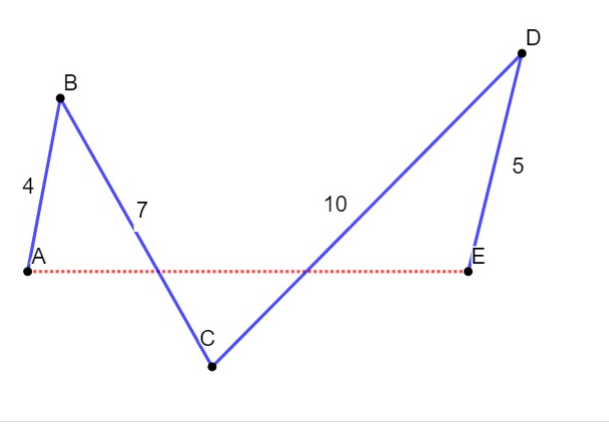      1.  .  111Ուղիղ և հատված12Ճառագայթ և անկյուն13Հատվածների և անկյուն֊ների համե֊մա֊տումը24Հատվածների չափումը25Անկյունների չափումը26Ուղղահայաց ուղիղներ1131Եռանկյունների հավա֊սա֊րության 1 – ին հայտա֊նի֊շը32Եռանկյան միջնագծերը, կիսորդները և բարձրու֊թյունները33Եռանկյունների հավա֊սա֊րու֊թյան 2 -րդ և 3 -րդ հայտանիշներ1116242531Երկու ուղիղների զուգա֊հե֊ռության հայտանիշները42Զուգահեռ ուղիղների աքսիոմը3121Եռանկյան անկյունների գումարը22Առնչությունները եռանկյան կողմերի և անկյունների միջև33Ուղղանկյուն եռանկյուններ34Եռանկյան կողմերի և անկյունների միջև առնչությունների որոշ կիրառությունները2114